ALLEGATO 1Manifestazione di interesse per gli STUDENTI delle classi seconde e terze della scuola secondaria di I grado dell’Istituto Comprensivo di Ponte di Piave per la partecipazione al progetto ‘Piano Estate 2021 – Un ponte per il nuovo Inizio’’		AL DIRIGENTE SCOLASTICO						           	DELL’ ISTITUTO COMPRENSIVO DI PONTE DI PIAVELa sottoscritta	nata a	Prov.	il __________residente a	in Via/Piazza  	n.___ cell. _________________ indirizzo e-mail:  	__________________________EIl sottoscritto	nato a	Prov.	il  ________residente a	in Via/Piazza  	n.____cell.  	indirizzo e-mail:  	Genitori/Tutori dell’alunno/a	frequentante la classe sezione	della scuola _______________________________CHIEDONOche il/la proprio/a figlio/a frequenti l’attività formativa:recupero di Matematica, rivolto agli alunni della Scuola Secondaria di I° grado, classi 2^-3^ CALENDARIO DELLE ATTIVITA’CLASSI 2^: 15 ore, 10 incontri - mercoledì ore 13.05-14.35DATE: 	febbraio 16, 23marzo 2, 9, 16, 23, 30aprile 6, 13, 20CLASSI 3^: 15 ore, 10 incontri al mercoledì ore 14.45-16.15DATE: 	febbraio 16, 23marzo 2, 9, 16, 23, 30aprile 6, 13, 20I sottoscritti dichiarano di aver preso visione del calendario dell’azione progettuale, garantendo la presenza costante del/la proprio/a figlio/a all’attività e giustificando su apposito modulo ogni eventuale assenza; si impegnano quindi a far frequentare il proprio figlio/a con costanza ed impegno, consapevoli che per l’Amministrazione il progetto ha un impatto notevole sia in termini di costi che di gestione.Si precisa che l'Istituto Comprensivo di Ponte di Piave, depositario dei dati personali, potrà, a richiesta, fornire all’autorità competente del MI le informazioni necessarie per le attività di monitoraggio e valutazione del processo formativo a cui è ammesso l’alunno/a.Ponte di Piave, ________________                                    (data)	                                                                                                                                            Firma dei genitori e/o del genitore__________________________________________________________________-----------------------------------------------------------------------------------------------------------------------------(a cura del genitore se unico firmatario, in caso di impossibilità di ottenere la firma congiunta di entrambi i genitori)Il/la sottoscritto/a, ___________________________________, consapevole delle conseguenze amministrative e penali per chi rilasci dichiarazioni non corrispondenti a verità, ai sensi del DPR 445/2000, dichiara di aver effettuato la scelta in osservanza delle disposizioni sulla responsabilità genitoriale, che richiedono il consenso di entrambi i genitori e gli esercenti la responsabilità genitoriale di cui  agli artt. 316, 337 ter e 337 quater del codice civile.Ponte di Piave, ________________                                    (data)                                                                                                                                                                                                                      Firma del genitoreTUTELA DELLA PRIVACYIl titolare del trattamento dei dati, nella persona del D.S., informa che, ai sensi e per gli effetti del D.Lgs. n.196/2003 e successive integrazioni e modifiche e del Regolamento dell’Unione Europea n.679/2016, noto come GDPR (General Data Protection Regulation). (di seguito indicato come “Codice Privacy”), i dati raccolti verranno trattati solo per le finalità connesse con la partecipazione alle attività formativa previste dal progetto e per la rendicontazione all’Autorità di gestione delle azioni attivate per la sua realizzazione e che i dati personali forniti ovvero altrimenti acquisiti nell’ambito della nostra attività formativa, serviranno esclusivamente per la normale esecuzione del Modulo formativo a cui l’alunno/a è iscritto/a.Il/La sottoscritto/a, avendo ricevuto l’informativa sul trattamento dei dati personali, autorizza l'I.C. di Ponte di Piave al loro trattamento solo per le finalità connesse con la partecipazione alle attività formativa previste dal progetto.Il/la sottoscritto/a, in caso di impossibilità di ottenere la firma congiunta di entrambi i genitori, consapevole delle conseguenze amministrative e penali per chi rilasci dichiarazioni non corrispondenti a verità, ai sensi del DPR 445/2000, dichiara di aver effettuato la scelta in osservanza delle disposizioni sulla responsabilità genitoriale, che richiedono il consenso di entrambi i genitori e gli esercenti la responsabilità genitoriale di cui agli artt. 316, 337 ter e 337 quater del codice civile.Ponte di Piave, ________________                                    (data)	                                                                                                  Firma dei genitori e/o del genitore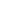                                                                                                         			___________________________________